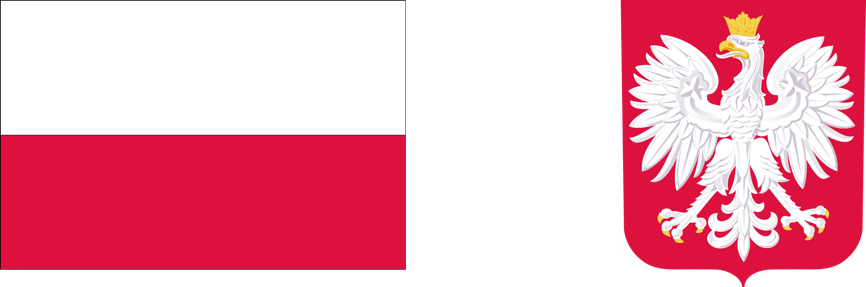 OPIS KONCEPCJI WYKONANIA ZADANIA W OTWARTYM KONKURSIE OFERTnr POW-2021-01 
na powierzenie realizacji zadania publicznego w zakresie pomocy społecznejopieka wytchnieniowa 
nad osobami z niepełnosprawnościami w Gminie Borkowicew ramach Programu OPIEKA WYTCHNIENIOWA edycja 2021Gmina BorkowiceKsiędza Jana Wiśniewskiego 42, 26-422 BorkowiceWojewództwo MazowieckiePodstawa prawna: Ustawa z dnia 23 października 2018 r. o Funduszu Solidarnościowym (Dz. U z 2018 r. poz. 2192, z późn. zm.)Ustawa z dnia 24 kwietnia 2003 r. o działalności pożytku publicznego i o wolontariacie (Dz.U. z 2003 r. nr 96 poz. 873, z późn. zm.)…………………………………………        …………………………………………………..	Pieczęć firmowa				Data i podpis osób upoważnionychKRYTERIA MERYTORYCZNEKRYTERIA MERYTORYCZNEKRYTERIA MERYTORYCZNEKRYTERIA MERYTORYCZNEMaksymalna liczba punktów: 0/25Maksymalna liczba punktów: 0/25Maksymalna liczba punktów: 0/25Maksymalna liczba punktów: 0/251. Doświadczenie w realizacji zadań publicznych o wartości nie mniejszej niż 100 tys. zł. każda realizowanych w ciągu ostatnich 3 lat zadań publicznych w zakresie pomocy społecznej o podobnym charakterzeDoświadczenie w realizacji zadań publicznych o wartości nie mniejszej niż 100 tys. zł. każda realizowanych w ciągu ostatnich 3 lat zadań publicznych w zakresie pomocy społecznej o podobnym charakterzeMaksymalna liczba punktów: 0/20Maksymalna liczba punktów: 0/20Maksymalna liczba punktów: 0/20Maksymalna liczba punktów: 0/202. Posiadanie wiedzy i doświadczenia w realizacji zadań o wartości nie mniejszej niż 100 tys. zł. każde w zakresie działalności na rzecz osób niepełnosprawnych realizowanych w ciągu ostatnich 3 latPosiadanie wiedzy i doświadczenia w realizacji zadań o wartości nie mniejszej niż 100 tys. zł. każde w zakresie działalności na rzecz osób niepełnosprawnych realizowanych w ciągu ostatnich 3 latMaksymalna liczba punktów: 0/20Maksymalna liczba punktów: 0/20Maksymalna liczba punktów: 0/20Maksymalna liczba punktów: 0/203.Doświadczenie w realizacji przedsięwzięć na terenie Powiatu Przysuskiego, w szczególności Gminy Borkowice w zakresie pomocy społecznej o podobnym charakterze realizowanych w ciągu ostatnich 3 latDoświadczenie w realizacji przedsięwzięć na terenie Powiatu Przysuskiego, w szczególności Gminy Borkowice w zakresie pomocy społecznej o podobnym charakterze realizowanych w ciągu ostatnich 3 latMaksymalna liczba punktów: 0/15Maksymalna liczba punktów: 0/15Maksymalna liczba punktów: 0/15Maksymalna liczba punktów: 0/154.Doświadczenie w realizacji projektów partnerskich 
w zakresie pomocy społecznej o podobnym charakterze realizowanych w ciągu ostatnich 3 latDoświadczenie w realizacji projektów partnerskich 
w zakresie pomocy społecznej o podobnym charakterze realizowanych w ciągu ostatnich 3 latMaksymalna liczba punktów: 0/30Maksymalna liczba punktów: 0/30Maksymalna liczba punktów: 0/30Maksymalna liczba punktów: 0/305.5.Koncepcja jakości wykonania zadania oraz kalkulacji kosztów realizacji zadaniaMaksymalna liczba punktów: 0/30Maksymalna liczba punktów: 0/30Maksymalna liczba punktów: 0/30Maksymalna liczba punktów: 0/306. Dysponowanie osobami zdolnymi koordynować i wykonywać usługi opieki wytchnieniowejDysponowanie osobami zdolnymi koordynować i wykonywać usługi opieki wytchnieniowejMaksymalna liczba punktów: 0/20Maksymalna liczba punktów: 0/20Maksymalna liczba punktów: 0/20Maksymalna liczba punktów: 0/207. Wniesienie do projektu zasobów organizacyjnych, technicznych i własnych środków finansowych umożliwiających płynną realizację zadania niezależnie od terminów przekazania kolejnych transzy dotacjiWniesienie do projektu zasobów organizacyjnych, technicznych i własnych środków finansowych umożliwiających płynną realizację zadania niezależnie od terminów przekazania kolejnych transzy dotacji